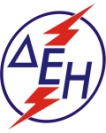 Αριθμός Διακήρυξης: 62587/ΔΠΒΕΑριθμός Σύμβασης: 2019.003/ΔΠΒΕΗμερομηνία: 03/09/2019Αντικείμενο: «Επαναχρωματισμός ΚΠ Κεντρικής Θεσσαλονίκης»ΠΡΟΣΚΛΗΣΗ ΥΠΟΒΟΛΗΣ ΠΡΟΣΦΟΡΑΣΠΡΟΣΚΛΗΣΗ ΥΠΟΒΟΛΗΣ ΠΡΟΣΦΟΡΑΣΗ Δημόσια Επιχείρηση Ηλεκτρισμού Α.Ε. (εφεξής ΔΕΗ), Χαλκοκονδύλη 30, Αθήνα, προσκαλεί τους ενδιαφερόμενους σε Διαγωνισμό με σφραγισμένες προσφορές, σύμφωνα με τους όρους του επισυναπτόμενου σχεδίου σύμβασης, για την ανάδειξη Αναδόχου για τις εργασίες «Επαναχρωματισμός ΚΠ Κεντρικής Θεσσαλονίκης».Τα σχετικά τεύχη της Διακήρυξης, διατίθενται ηλεκτρονικά, σύμφωνα με τα προβλεπόμενα στο άρθρο 297 του ν. 4412/2016, μέσω της επίσημης ιστοσελίδας (site) της Επιχείρησης: https://eprocurement.dei.grΣτο Διαγωνισμό θα μπορούν να μετέχουν φυσικά ή νομικά πρόσωπα ή συμπράξεις/ενώσεις αυτών τα οποία έχουν αποδεδειγμένη εμπειρία επιτυχούς εκτέλεσης παρόμοιων έργωνΗ προσφορά θα πρέπει να υποβληθεί μέχρι την 18.09.2019, ημέρα Πέμπτη, στο πρωτόκολλο της Διεύθυνσης Πωλήσεων Βόρειας Ελλάδας, Αδριανουπόλεως 24, ΤΚ 551 33 Θεσσαλονίκη, 5ος όροφος.Στο φάκελο της προσφοράς θα περιλαμβάνεται:η δήλωση νομιμοποίησης του προσφέροντος σύμφωνα με το επισυναπτόμενο στην παρούσα υπόδειγμαο Προϋπολογισμός Προσφοράς σύμφωνα με οικονομοτεχνική μελέτη που θα συντάξει ο προσφέρωνη δήλωση Συνυπευθυνότητας σε περίπτωση υποβολής προσφοράς από σύμπραξη / ένωση οικονομικών φορέωνΜετά την αποσφράγιση των προσφορών, η αρμόδια Επιτροπή της Επιχείρησης αρχικά καθορίζει τη σειρά μειοδοσίας με βάση το κριτήριο ανάθεσης.Στη συνέχεια αξιολογεί τυπικά και τεχνικά τα στοιχεία της προσφοράς του μειοδότη. Σε περίπτωση που δεν γίνει αποδεκτή προβαίνει σε αξιολόγηση των αντίστοιχων στοιχείων του επόμενου σε σειρά μειοδοσίας προσφέροντος κ.ο.κ.Κριτήριο ανάθεσης της σύμβασης είναι η πλέον συμφέρουσα από οικονομική άποψη προσφορά βάσει τιμήματος.Τυχόν διαμαρτυρία οικονομικού φορέα σε οποιαδήποτε φάση της διαδικασίας, τίθεται υπόψη του αρμόδιου οργάνου της Επιχείρησης για τη σύναψη της Σύμβασης κατά τη φάση της ανάθεσης του Έργου.ΥΠΕΥΘΥΝΗ ΔΗΛΩΣΗ ΝΟΜΙΜΟΠΟΙΗΣΗΣ ΠΡΟΣΦΕΡΟΝΤΟΣ Ο υπογράφων ως εκπρόσωπος του προσφέροντος ………… δηλώνω ότι: 1.	………… του προσφέροντος νομικού προσώπου είναι:………………………………………2.	Νόμιμος εκπρόσωπος του προσφέροντος νομικού προσώπου είναι ……3.	Το προσφέρον νομικό πρόσωπο νομίμως:3.1	αποφάσισε να …………,3.2	όρισε τον/τους ………………………… να υπογράψουν την προσφορά3.3	όρισε τον/τους …………………………. να παρίστανται ως εκπρόσωποί του κατά την αποσφράγιση των προσφορών, σύμφωνα με τα προβλεπόμενα στη ………….4.	Έλαβε πλήρη γνώση της ………… με στοιχεία …………………………… καθώς και του συνημμένου σε αυτή σχεδίου σύμβασης ………… τους όρους της οποίας αποδέχεται ρητά και ανεπιφύλακτα5.	Η Προσφορά του θα παραμείνει σε ισχύ για δύο (2) μήνες.6.	Ο ………… μέχρι την ημέρα υποβολής της Προσφοράς του συμμορφώνεται πλήρως με το σύνολο των διατάξεων που αναφέρονται αναλυτικά στο άρθρο 73 του ν. 4412/2016, ως εκάστοτε ισχύει, και συνοπτικά έχουν ως εξής:6.1	Είναι φορολογικά και ασφαλιστικά ενήμερος.6.2	Δεν έχει καταδικαστεί με αμετάκλητη απόφαση για παράβαση του περιβαλλοντικού, κοινωνικού και εργατικού δικαίου.6.3	Δεν έχει υποβάλει σοβαρές ψευδείς δηλώσεις, δεν έχει επιδείξει σοβαρή ή επαναλαμβανόμενη πλημμέλεια κατά την εκτέλεση ουσιώδους απαίτησης στο πλαίσιο προηγούμενης σύμβασης με αντικείμενο σχετικό με το προκηρυσσόμενο, που είχε ως αποτέλεσμα την πρόωρη καταγγελία της προηγούμενης σύμβασης, αποζημιώσεις ή άλλες παρόμοιες κυρώσεις.6.4	Δεν τελεί σε πτώχευση ούτε σε διαδικασία κήρυξης πτώχευσης, δεν τελεί σε κοινή εκκαθάριση ούτε υπό διαδικασία έκδοσης απόφασης κοινής εκκαθάρισης.6.5	Δεν έχει καταδικαστεί με αμετάκλητη απόφαση για σοβαρό επαγγελματικό παράπτωμα ή κάποιο από τα αδικήματα της διαφθοράς-δωροδοκίας, της συμμετοχής σε εγκληματική οργάνωση, της διάπραξης τρομοκρατικών εγκλημάτων, της παιδικής εργασίας, της νομιμοποίησης εσόδων από παράνομες δραστηριότητες και της απάτης σύμφωνα με την ισχύουσα νομοθεσία.6.6	Δεν έχει συνάψει συμφωνίες για στρέβλωση του ανταγωνισμού.6.7	Δεν έχει επηρεάσει με αθέμιτο τρόπο τη λήψη αποφάσεων, δεν έχει αποκτήσει εμπιστευτικές πληροφορίες, ή δεν έχει παράσχει παραπλανητικές πληροφορίες που σχετίζονται ουσιωδώς με τη διαδικασία ανάθεσης της σύμβασης.6.8	 Δεν του έχουν επιβληθεί κυρώσεις για παραβάσεις της εργατικής νομοθεσίας (περίπτωση γ, παρ. 2, άρθρου 72 του ν.4412/2016)7.	Δεν συντρέχει κατάσταση σύγκρουσης συμφερόντων σύμφωνα με τα προβλεπόμενα στο άρθρο 262 του ν. 4412/2016.8.	Ο ………… δεσμεύεται, εφόσον ζητηθεί από την αρμόδια Υπηρεσία της ΔΕΗ, να προσκομίσει εντός ευλόγου προθεσμίας από τη γνωστοποίηση του αιτήματος, τα αντίστοιχα αποδεικτικά - δικαιολογητικά των πιο πάνω δηλωθέντων.9.	Σε περίπτωση οψιγενούς μεταβολής οποιουδήποτε στοιχείου της προσφοράς μας, αναφορικά με τις προϋποθέσεις για τη μη συνδρομή λόγων αποκλεισμού, κατά τη διάρκεια ισχύος αυτής ή/και της τυχόν σύμβασης που θα συναφθεί, δεσμευόμαστε να γνωστοποιήσουμε στη ΔΕΗ αμελλητί την υπόψη μεταβολή.Ημερομηνία:…………………Ο Δηλών					(Ονοματεπώνυμο – ιδιότητα- υπογραφή)ΔΗΛΩΣΗ ΣΥΝΥΠΕΥΘΥΝΟΤΗΤΑΣΣε περίπτωση Σύμπραξης / Ένωσης φυσικών ή και νομικών προσώπων(καλύπτει την παράγραφο 3 της Πρόσκλησης με διαγωνιστική διαδικασία)Τα υπογράφοντα μέλη ………… για …………1.	.........................................................................................................2.	............................................................................................................3.	...........................................................................................................δηλώνουμε ότι στο πλαίσιο της υποβολής της Προσφοράς μας στην πιο πάνω διαγωνιστική διαδικασία, και σε περίπτωση ανάθεσης της σύμβασης σε εμάς, θα είμαστε πλήρως υπεύθυνοι απέναντι στη ΔΕΗ, από κοινού, αδιαίρετα και σε ολόκληρο κατά την εκτέλεση των υποχρεώσεών μας που απορρέουν από την Προσφορά μας και από τη σύμβαση. Ημερομηνία:………………Οι Δηλούντες					(Ονοματεπώνυμο – ιδιότητα- υπογραφή)ΔΗΜΟΣΙΑ ΕΠΙΧΕΙΡΗΣΗ ΗΛΕΚΤΡΙΣΜΟΥ Α.Ε.ΔΙΕΥΘΥΝΣΗ ΠΩΛΗΣΕΩΝ ΒΟΡΕΙΑΣ ΕΛΛΑΔΑΣΔΗΜΟΣΙΑ ΕΠΙΧΕΙΡΗΣΗ ΗΛΕΚΤΡΙΣΜΟΥ Α.Ε.ΔΙΕΥΘΥΝΣΗ ΠΩΛΗΣΕΩΝ ΒΟΡΕΙΑΣ ΕΛΛΑΔΑΣΓΙΑ ΤΗΝ ΔΕΗ Α.Ε.